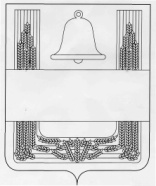 СОВЕТ ДЕПУТАТОВ СЕЛЬСКОГО ПОСЕЛЕНИЯ ОТСКОЧЕНСКИЙ СЕЛЬСОВЕТ ХЛЕВЕНСКОГО МУНИЦИПАЛЬНОГО РАЙОНА ЛИПЕЦКОЙ ОБЛАСТИ   РОССИЙСКОЙ ФЕДЕРАЦИИ72-ая сессия пятого созываРЕШЕНИЕ11 августа  2020 года                             с.Отскочное                                                    №151Об избрании главы сельского поселения Отскоченский сельсовет Хлевенского муниципального района Липецкой области Российской ФедерацииРуководствуясь Федеральным законом №131-ФЗ от 06.10.2003г. «Об общих принципах организации местного самоуправления в Российской Федерации», в соответствии с пунктами 2, 4 статьи 35 Устава сельского поселения Отскоченский сельсовет Хлевенского муниципального района, протоколом №3 от 07.08.2020 года итогового заседания конкурсной комиссии по отбору кандидатур на должность главы сельского поселения Отскоченский сельсовет Хлевенского муниципального района Липецкой области, Совет депутатов сельского поселения Отскоченский сельсовет РЕШИЛ:1. Избрать Тамбовцева Александра Витальевича главой сельского поселения Отскоченский сельсовет Хлевенского муниципального района Липецкой области Российской Федерации.2. Настоящее решение вступает в силу со дня его принятия.3. Данное решение опубликовать в районной газете «Донские вести», а также на официальном сайте администрации Хлевенского муниципального района www.admrhlevnoe.ru и на сайте сельского поселения Отскоченский сельсовет в информационно – телекоммуникационной сети «Интернет» в течение 10 дней после принятия решения.Председатель Совета депутатов сельского поселения Отскоченский сельсовет  Хлевенского муниципального района                                           Н.И.Кожакина 